UnterrichtsplanungTeil 2Name: Arezu Muradi, Barbara SchneckenreitherKlasse: 2BThema: Die Arktis „das Leben in der Arktis“1. Basiskonzepte: Maßstab (Global), Klimawandel, Nachhaltigkeit2. Lernziele: die SuS können die Arktis geographisch zuordnen.die SuS wissen welche Rohstoffe in der Arktis vorkommen.die SuS wissen welche Tier- und Pflanzenart in der Arktis leben.Schlüsselwörter: Geographie der Arktis, Tiere, wichtige RessourcenGliederung des Themas:Geographie der ArktisWertvolle Rohstoffe in der ArktisTierwelt in der ArktisPflanzenwelt in der ArktisMaterial: GlobusWeltkarteArbeitsblattSchreibmaterialWiederholung der letzten Stunde, danach werden die SuS in folgende 4 Gruppen eingeteilt:Gruppe A – Geographie der ArktisGruppe B – Wertvolle Rohstoffe in der ArktisGruppe C – Tierwelt in der ArktisGruppe D – Pflanzenwelt in der Arktisund im Rahmen einer Gruppenarbeit Lesen sie einen kurzen Text über ihr Thema und werden folgende Fragen beantworten: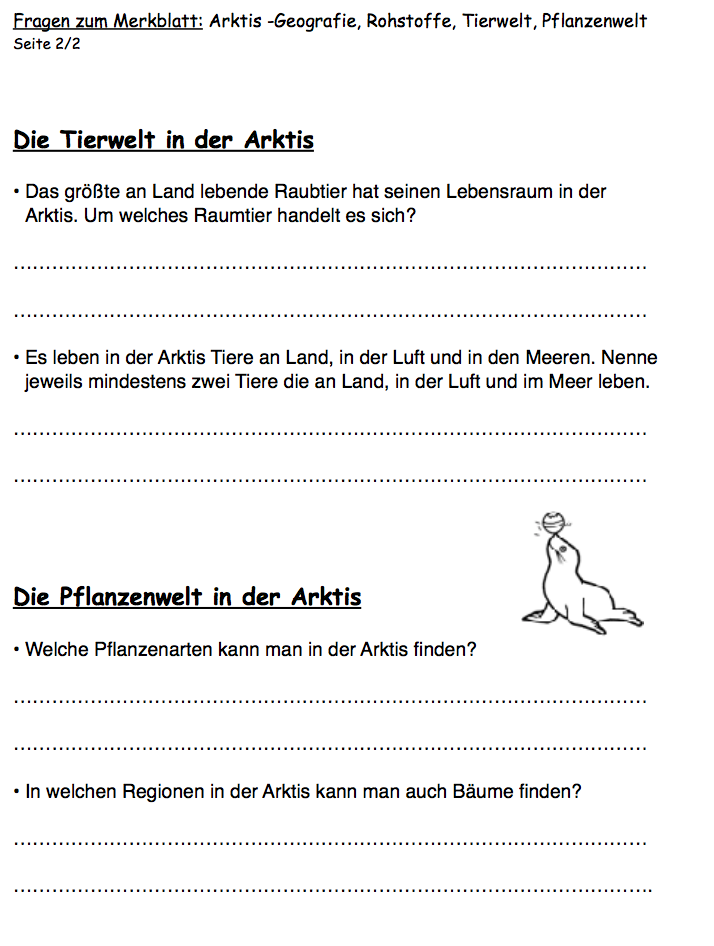 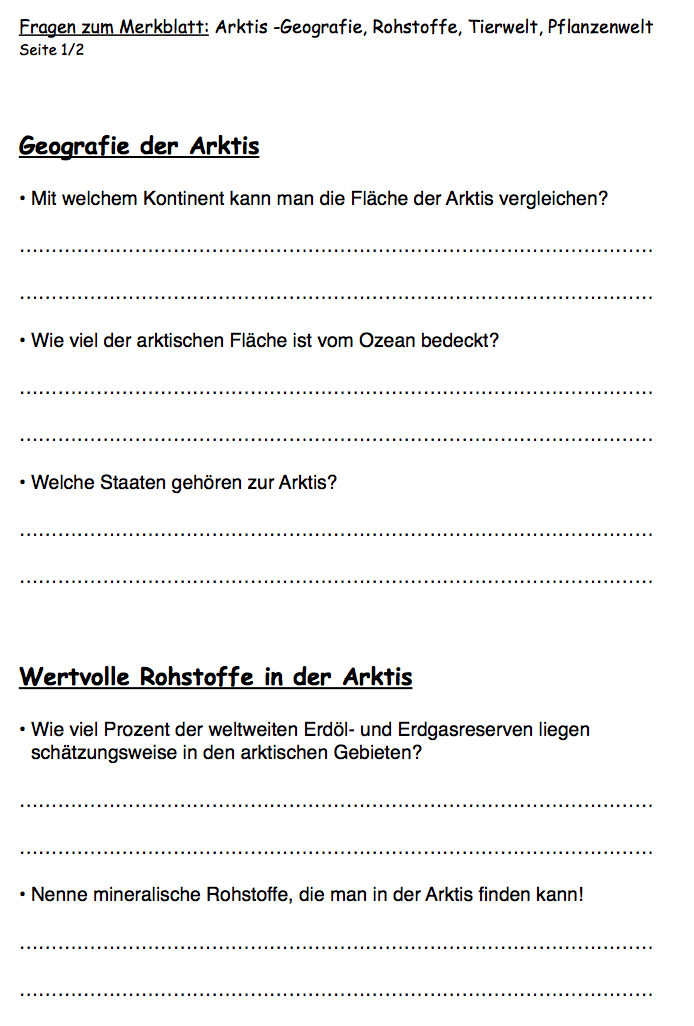 Vorstellung des Themas vor der Klasse.Merktext über die Arktis